NHS Dental Commissioning Statistics for England – September 2017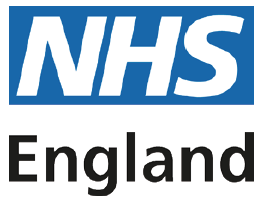        Published 2nd November 2017 (Quarterly) 88.2 million UDAs were commissioned As of 30th September 2017, to be provided between 1st October 2017 and 30th September 2018This number decreased slightly. It is a decrease of 49,000 UDAs compared to June 2017, equivalent to a 0.1% decrease.It was 600,000 fewer UDAs, or -0.7%, compared to the number of UDAs commissioned at 30th September 2016 to be provided between 1st September 2016 and 30th September 2017.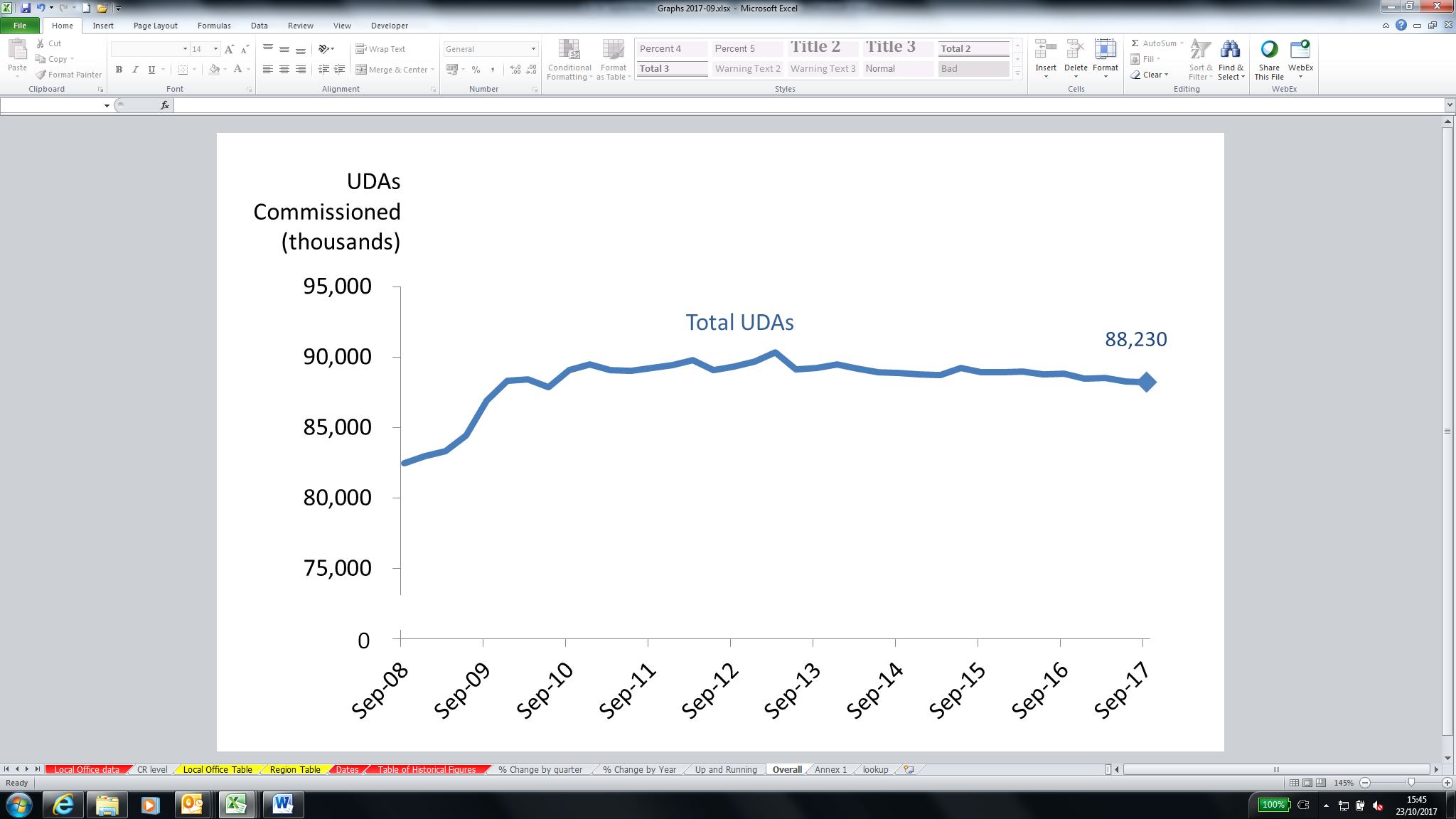 4 of the 14 Local Offices increased the number of UDAs commissioned compared to a year agoThe largest percentage increases – quarterly (1.1%) and annually (12.5%) – were London and Lancashire and South Cumbria respectively, due mostly to recent boundary changes with the Cumbria and North East area.At a regional level, the London saw an increases in commissioned UDAs, both quarterly (0.7%) and annually (1.1%).  Midlands and East saw a quarterly increase (0.1%). The other three regions all saw quarterly and annual decreases.  44,300 UDAs in contracts not yet delivering servicesThe number of UDAs commissioned in contracts which are not yet delivering services increased to 44,300 from 24,150 in June 2017.  This figure varies from quarter to quarter, but has not exceeded 45,000 in the last 2 years.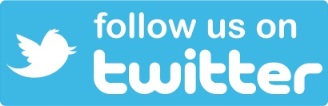 Changes at National and Commissioning Region levelCompared to the previous quarter (June 2017):The total UDAs commissioned in England by the end of September 2017 were slightly lower (-0.1%, which was 49,000 less UDAs). London and Midlands and East had percentage increases (+1.1%) and (+0.1) respectively at regional level. This was a total increase of 157,000 UDAs.The North had the largest percentage decrease (-0.6%) of all the regions. This was a decrease of 161,000 UDAs.Table 1 below summarises the changes from last quarter.Table 1: Units of Dental Activity Commissioned by Quarterly Change.England, Commissioning Regions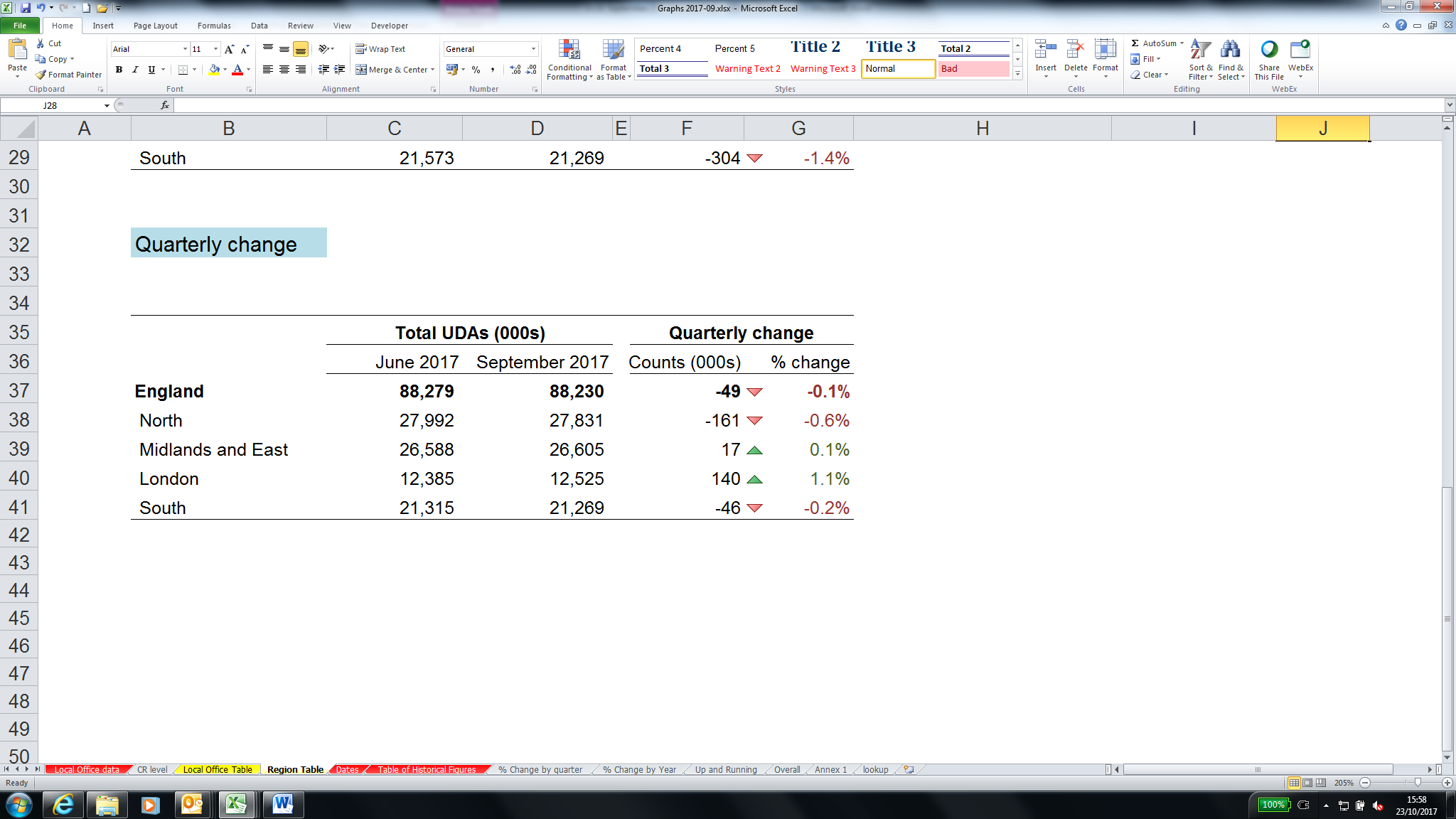 Compared to the previous year (September 2016):The total UDAs commissioned in England by the end of September 2017 was slightly lower (-0.7%, which was 600,000 fewer UDAs).The London had the only percentage increase (0.7%) in the number of UDAs commissioned. This was an increase of 88,000 UDAs.The South had the largest percentage decrease (-1.4%) of all the regions. This was a decrease of 304,000 UDAs.Table 2 below summarises the changes from last year.Table 2: Units of Dental Activity Commissioned by Annual Change.England, Commissioning Regions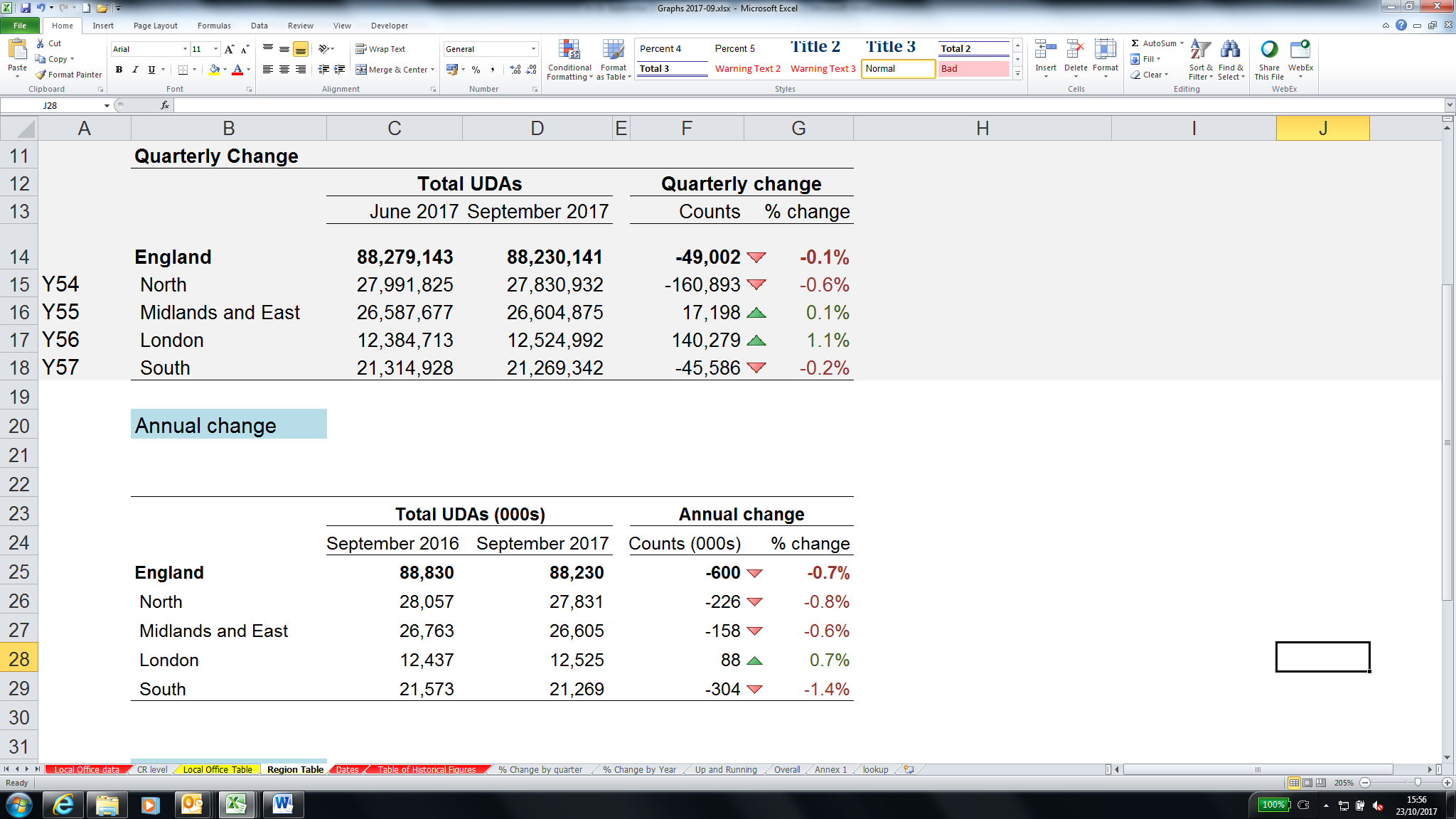 Changes at Local Office levelCompared to the previous quarter (June 2017):6 out of the 14 Local Offices showed increases in the number of UDAs commissioned, and 8 showed decreases.London had the greatest percentage increase (1.1%). This was 140,000 more UDAs.Yorkshire and Humber had the largest percentage decrease (-1.5%, or 143,000 fewer UDAs).Compared to the previous year (September 2016):4 of the 14 Local Offices showed increases in the number of UDAs commissioned, whilst 10 showed decreases.Lancashire and South Cumbria had the largest percentage increase (12.5%, or 314,000 more UDAs).Cumbria and North East had the largest percentage decrease (-5.3%, or 319,000 fewer UDAs).These movements, as with the quarterly changes, resulted largely from the boundary changes for Local Offices relating to South Cumbria.Table 3: Units of Dental Activity Commissioned, Quarterly and Annual ChangesEngland, Local Offices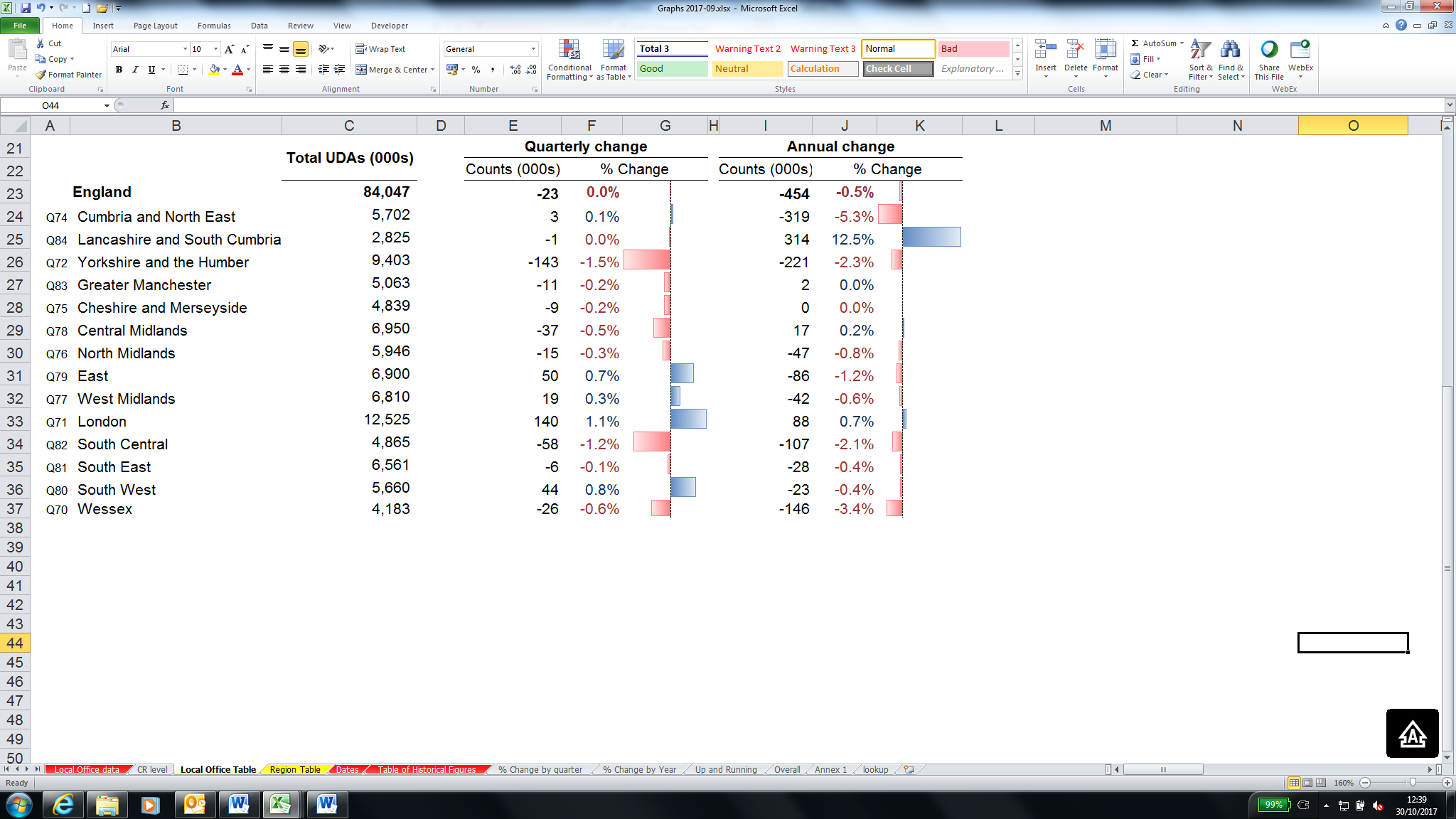 Long term quarterly trends (national)The data from September 2017 show that there has been a small decrease in the number of UDAs commissioned nationally (-0.1%) compared to the previous quarter (June 2017). In June 2017, there had been a -0.3% decrease.These are small fluctuations, and the long-term quarterly trend has generally been quite stable since 2010. The largest quarterly increase was back in September 2009 (2.9%) and the largest decrease was in June 2013 (-1.3%). As Figure 1 below shows, there have been seasonal variations affecting the quarter to quarter changes. Historically, the larger dips have been seen in the March and June quarters (for precise figures see Annex). This is most likely due to non-recurrent commissioning contracts coming to an end (end of the financial year) and new commissioning for the year not yet decided upon.Figure 1: Total UDAs commissioned and percentage change of UDAs Commissioned quarter on quarter.  England, September 2008 to September2017. 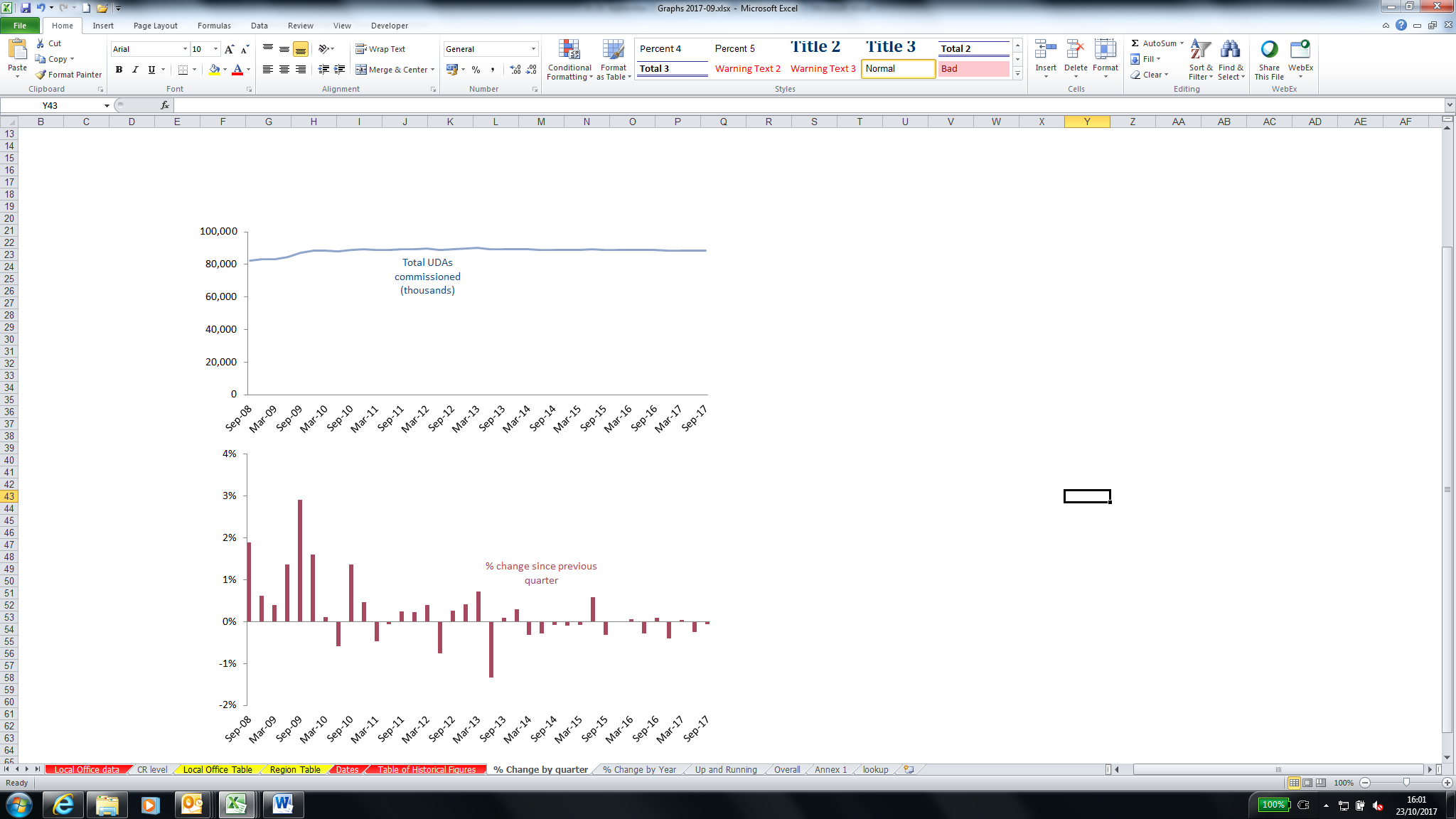 Long term annual trends (national)Slightly fewer UDAs were commissioned nationally from September 2017 compared to a year ago   (-0.7%). This annual change was more than that registered in June 2017 (-0.5%). For each quarter between June 2008 and June 2010, the total number of UDAs commissioned was at least 3.0% higher than at the same time 12 months earlier. The annual percentage change has been between a 1.3% increase and 1.3% decrease from December 2010 onwards. The most recent data represent the sixth consecutive quarter seeing a year on year decrease.  Against an increasing number of patients being seen, this emerging trend might indicate a decrease in treatment intensity based on improving oral health across the population.Figure 2: 12 month moving average for Total UDAs commissioned and percentage change of UDAs commissioned year on year.  England, September 2008 to September 2017.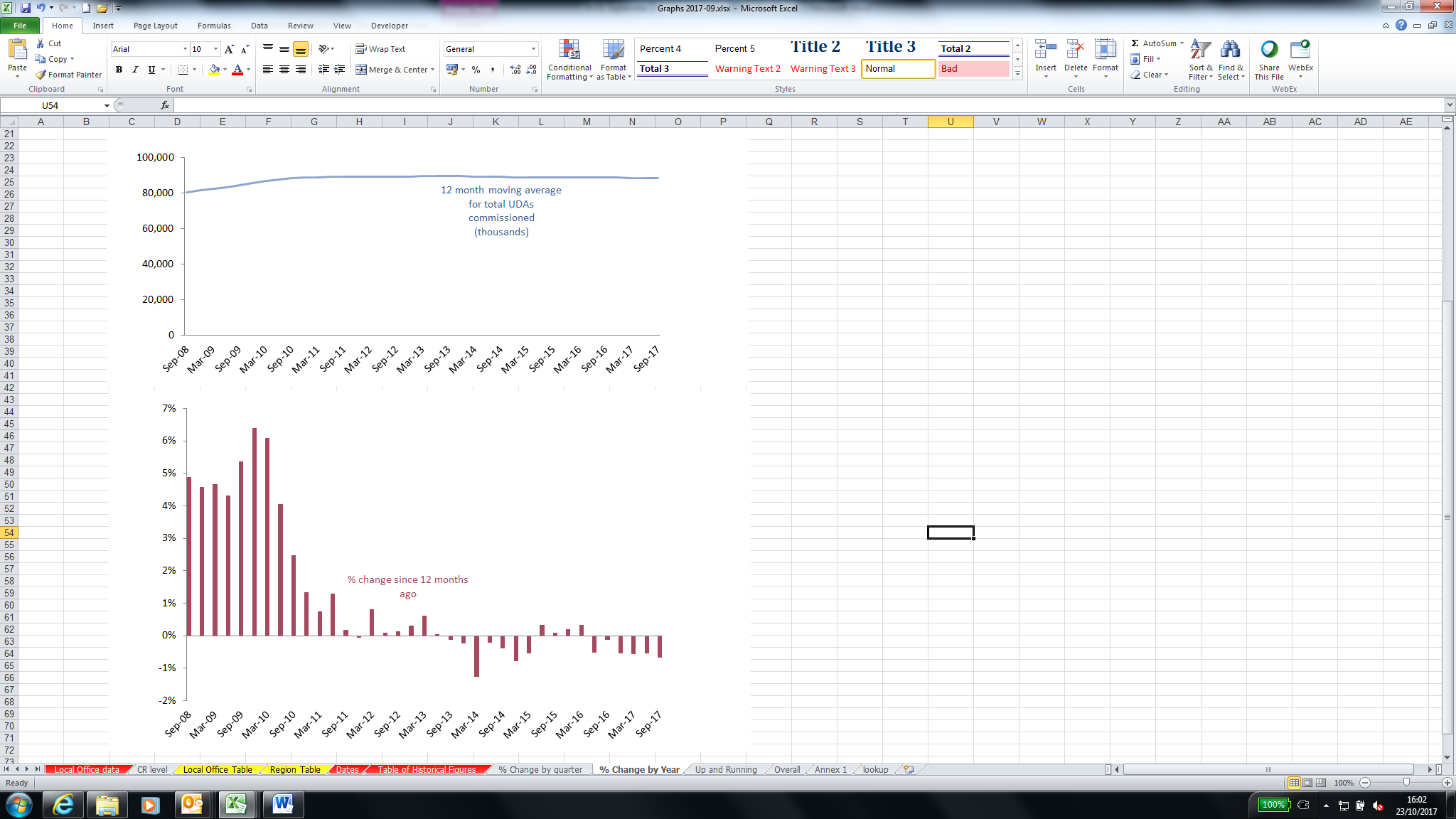 ‘Up and running’ UDAsOver time, the gap between the total number of UDAs commissioned and the ‘up and running’ UDAs has narrowed. The number of UDAs commissioned in contracts which are not yet delivering services in September 2017 was 44,300, an increase from the previous quarter June (24,200) and an increase from the previous year September (5,400)Since March 2011, UDAs commissioned in contracts which are not yet delivering services have represented 1.0% or less of the total UDAs commissioned. The data from June 2014 showed the smallest proportion seen over time of UDAs not yet delivering services (0.003%).Figure 3: Time Series of Units of Dental Activity Commissioned England, June 2008 to September 2017.Changes to commissioning strategies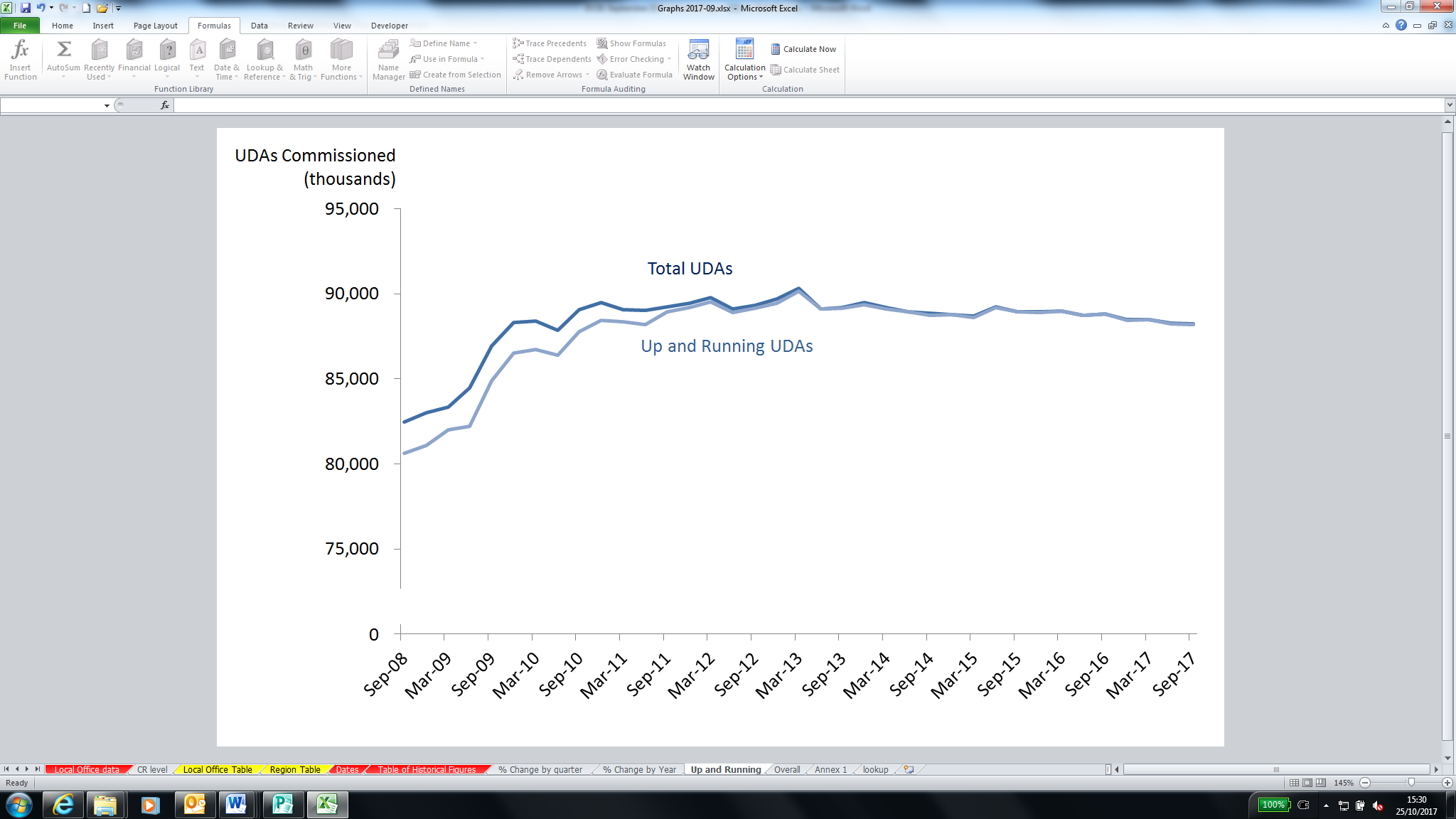 The approach to commissioning dental care is evolving. The Dental Contract Reform programme is testing different models of remunerating dentists that do not rely on UDAs as currently measured. There are also commissioning innovations being trialled in areas where there have historically been issues with access to NHS dental care. This year two Smile4Life initiatives are being progressed to improve NHS dental access and care for young children.Geographically – in response to political devolution and the Sustainability and Transformation Partnerships emerging in the wider NHS – there have been changes to the coverage of Local Offices and this may evolve further in the coming months and years. Therefore like-for-like comparisons at a regional and area level are becoming less meaningful.In light of these changes, it is worth noting that ‘commissioned UDAs’ may become a less relevant indicator of commissioning intent across England.AnnexTable 4: Units of Dental Activity (UDAs) Commissioned England, September 2008 to September 2017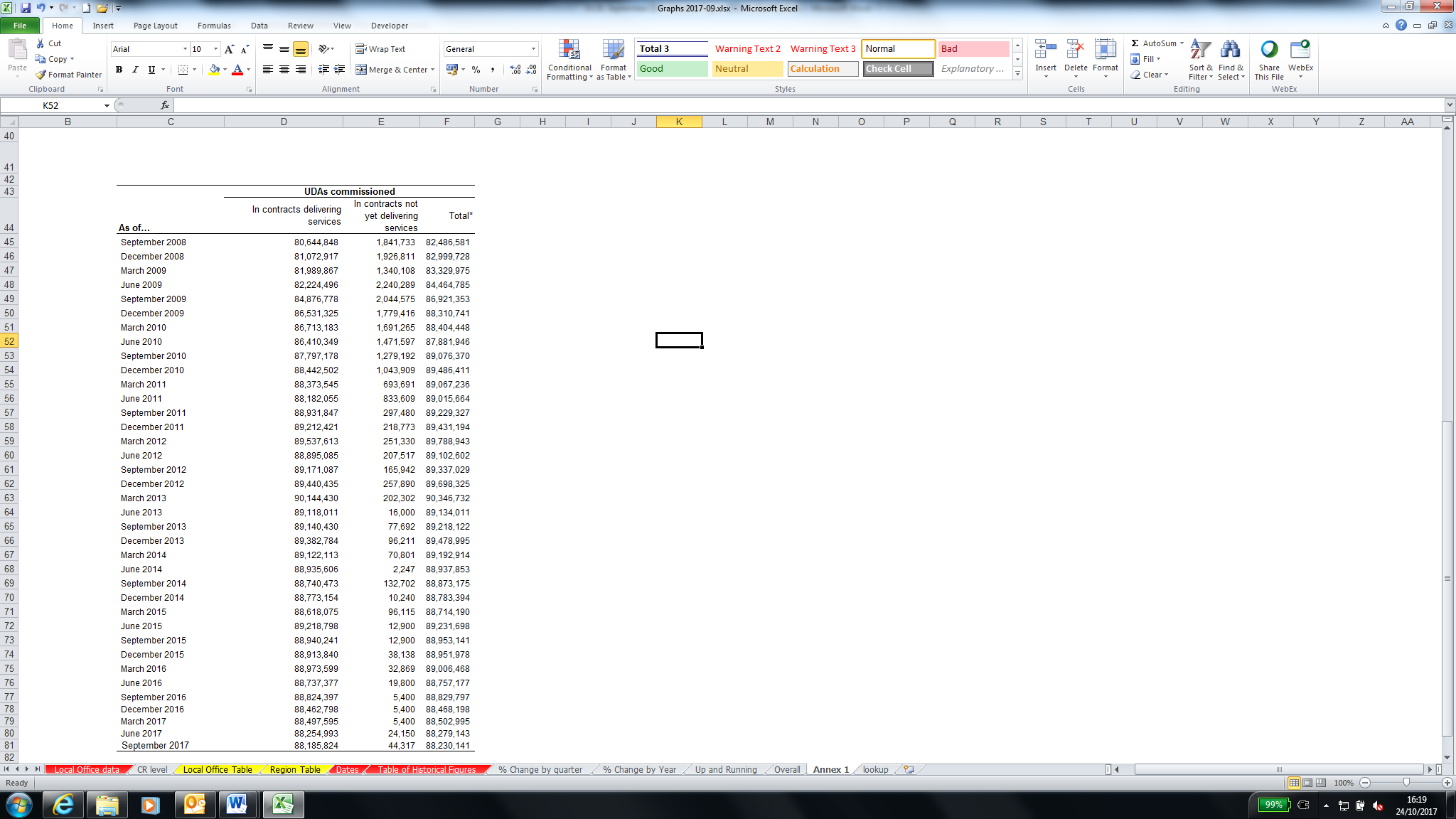 *Commissioned UDAs cover contracted UDAs in the next 12 months in GDS and PDS contracts and in VDP arrangements.  This excludes salaried services where there are no contracted UDAs.   